Муниципальное автономное учреждение дополнительного образования«Детско-юношеский центр города Гвардейска»Дополнительная  краткосрочная  общеобразовательная общеразвивающая программахудожественной направленности«Радуга цвета»Возраст обучающихся: 7-9 летСрок реализации: 1 месяцАвтор-составитель:Герман Ирина Владимировна,педагог дополнительного образованияг. Гвардейск  2020 годПояснительная запискаСпособность к творчеству – отличительная черта человека, благодаря которой он может жить в единстве с природой, создавать, не нанося вреда, преумножать, не разрушая.Желание творить – внутренняя потребность ребенка, она возникает у него самостоятельно и отличается чрезвычайной искренностью. Мы, взрослые, должны помочь ребенку открыть в себе художника, развить способности, которые помогут ему стать личностью. Творческая личность – это достояние всего общества.     Рисовать дети начинают рано, они умеют и хотят фантазировать. Фантазируя, ребенок из реального мира попадает в мир придуманный. И увидеть его может лишь он.Известно, что изобразительная деятельность – это деятельность специфическая для детей, позволяющая им передавать свои впечатления от окружающего мира и выражать свое отношение к изображаемому. Ребенок в процессе рисования испытывает разные чувства – радуется созданному им красивому изображению, огорчается, если что-то не получается, стремится преодолеть трудности.     Рисование является одним из важнейших средств познания мира и развития знаний эстетического воспитания, так как оно связано с самостоятельной практической и творческой деятельностью ребенка. В процессе рисования у ребенка совершенствуются наблюдательность и эстетическое восприятие, художественный вкус и творческие способности. Рисуя, ребенок формирует и развивает  у себя определенные способности: зрительную оценку формы, ориентирование в пространстве, чувство цвета. Также развиваются специальные умения и навыки: координация глаза и руки, владение кистью руки.    Систематическое овладение всеми необходимыми средствами и способами деятельности обеспечивает детям радость творчества и их всестороннее развитие (эстетическое, интеллектуальное, нравственно-трудовое, физическое).Работы отечественных и зарубежных специалистов свидетельствуют, что художественно – творческая деятельность выполняет терапевтическую функцию, отвлекая детей от грустных, печальных событий, обид, снимая нервное напряжение, страхи. Вызывает радостное, приподнятое настроение, обеспечивает положительное эмоциональное состояние каждого ребенка.Направленность программыПрограмма имеет художественную направленность, которая является важным направлением в развитии и воспитании обучающихся, способствует развитию художественных способностей и склонностей к различным видам искусства, творческого подхода, эмоционального восприятия и образного мышления, подготовки личности к воссозданию чувственного образа воспринимаемого мира. Являясь наиболее доступным для детей, прикладное творчество обладает необходимой эмоциональностью, привлекательностью.Актуальность программыПрограмма «Радуга цвета» учит раскрывать души детей для красоты, учит смотреть на мир и видеть в нем неповторимое и удивительное. Огромнейшей задачей является воспитание человека – человека всесторонне и гармонически развитого. Важным здесь является  необходимость эстетического воспитания подрастающего поколения.       Преподавание изобразительного искусства просто необходимо. Ведь именно оно раскрывает ребенку мир реально   существующей гармонии, развивает чувство красоты форм и красок окружающего мира, творческие способности и фантазии. Без овладения необходимыми основами изобразительной грамоты не может быть полноценного эстетического воспитания и художественного образования.Отличительные особенности программыНовизна программы состоит в том, что в процессе обучения учащиеся получают знания о простейших закономерностях строения формы, о линейной и воздушной перспективе, цветоведении, композиции, декоративной стилизации форм, правилах лепки, рисования, аппликации, а также о наиболее выдающихся мастерах изобразительного искусства, красоте природы и человеческих чувств. Адресат программы Программа рассчитана на детей 7-9 лет. Принимаются все желающие. Кол-во детей: 12 человек. Объем и срок освоения программы Продолжительность обучающей программы 9 месяцев, 36 часовФормы обучения очнаяОсобенностями организации образовательного процесса являются разновозрастные группы. Состав группы постоянный.  Чтобы решить основные учебные задачи, используются традиционные методы ведения занятий и новые педагогические технологии, различные типы уроков: комбинированное занятие, групповые занятия, коллективная работа, занятие-игра, диалог и постановка творческих задач с индивидуальным подходом к каждому ребёнку. Занятия включают в себя теоретическую, практическую, аналитическую части.Режим занятий, периодичность и продолжительность занятий Проходят один раз в неделю. Продолжительность занятий: 1 час.Педагогическая целесообразностьПедагогическая целесообразность программы объясняется формированием высокого интеллекта духовности через мастерство. Целый ряд специальных заданий на наблюдение, сравнение, домысливание, фантазирование служат для достижения этого. Программа направлена на то, чтобы через труд и искусство приобщить детей к творчеству.Практическая значимость. Практическая значимость освоения программы для обучающихся заключается в освоении системы знаний детьми об декоративно-прикладном искусстве и применении их в практической деятельности, формировании метапредметных образовательных результатов. В рамках реализации программы для обучающихся создается уникальная творческая атмосфера попробовать себя в различных видах художественного творчества.Ведущие теоретические идеиИдея гуманизации образования – ориентации ее на личность ребенка, на максимально возможное развитие его уникальных способностей, на приоритет человеческого и личностного над любыми другими сферами и социальными ценностями.Идея демократизации образования – идея о предоставлении участникам педагогического процесса определенных свобод для саморазвития, саморегуляции, самоопределения. Принцип демократизации образования реализуется через соблюдение правил: создавать открытый для общественного контроля и влияния педагогический процесс; создавать правовое обеспечение деятельности педагога и учащихся, способствующее защите их от неблагоприятных воздействий среды и друг на друга; вводить самоуправление учащихся, посредством которого развивать их самовоспитание, самообразование, самообучение; обеспечивать взаимное уважение, такт и терпение во взаимодействии педагогов и учащихся. Реализация этого принципа способствует расширению возможностей учащихся, родителей и педагогов в определении содержания образования, выборе технологии обучения.Идея развивающего и воспитывающего обучения, ориентированного не на знания, умения и навыки как на конечную цель, а на формирование комплекса качеств развивающейся личности.Идея сотрудничества, неформального общения, сотворчества педагогов и воспитанников.Идея творческого подхода, непрерывного поиска и проверки содержания, форм и методов обучения и воспитания.ЦельПриобщение через изобразительное творчество к искусству, развитие эстетической отзывчивости, формирование творческой и созидающей личности.Задачи    воспитательная – формирование эмоционально-ценностного отношения к окружающему миру через художественное творчество, восприятие духовного опыта человечества – как основу приобретения личностного опыта и самосозидания; 
   художественно-творческая – развитие творческих способностей, фантазии и воображения, образного мышления, используя игру цвета и фактуры, нестандартных приемов и решений в реализации творческих идей; 
  техническая – освоения практических приемов и навыков изобразительного мастерства (рисунка, живописи и композиции). Принципы отбора содержания.В работе объединения «Радуга цвета» просматривается логическая связь с общеобразовательными предметами: литературное чтение, музыка, изо, технология, окружающий мир. Музыкальные и литературные произведения помогают создать эмоциональный фон занятия. Знания об окружающем мире дают возможность лучше воспринимать теоретические знания по ИЗО, и приобретать практические навыки и умения. Основные формы и методы1. Практические и теоретические занятия, в т. ч. беседы об изобразительном искусстве, художниках, рассматривание художественных альбомов (еженедельно).2. Выставки текущих работ (еженедельно).Во время проведения занятий всячески поддерживается детская инициатива в воплощении замысла и выборе необходимых для этого средств. Проявление инициативы способствует внутреннему раскрепощению детей, уверенности в себе, пониманию своей значимости, заинтересованности, желанию и в дальнейшем проявлять самостоятельность.Для реализации Рабочей Программы по изобразительной деятельности «Радуга цвета» используются разнообразные приёмы и методы.: одномоментности, обследования, наглядности, словесный, практический, частично-поисковый, проблемно-мотивационный, метод «подмастерья», сотворчество; мотивационный.Выбор осуществляется с учётом возрастных, психофизических возможностей детей: - словесные (беседа, объяснение, познавательный рассказ, художественное слово, педагогическая драматизация, объяснение, пояснение, педоценка); – наглядные (картины, схемы, образцы, рисунки); – метод наблюдения (экскурсии, прогулки, наблюдения, рассматривание, показ образца, показ способов выполнения и др.); – игровые (дидактические, развивающие, подвижные); - метод проблемного обучения (самостоятельный поиск решения на поставленное задание); - практические – упражнения, эксперименты и др. Все методы используются в комплексе и: – дают возможность почувствовать многоцветное изображение предметов, что влияет на полноту восприятия окружающего мира; – формируют эмоционально – положительное отношение к самому процессу рисования; – способствуют более эффективному развитию воображения, восприятия и, как следствие, познавательных способностей. Прогнозируемые результаты-Обучающиеся получат представление об основах реалистического рисунка, необходимые знания об окружающем мире;-познакомятся с разными материалами и техниками рисования;-овладеют необходимыми терминами;-научатся проводить анализ, сравнение, классификацию по заданным критериям;-высказывать простые суждения об объекте, его строении, свойствах и связях;-будут уметь обобщать на основе существенных признаков;-научатся работать в парах, в группах, адекватно реагировать на существование другой точки зрения у партнёра;-формулировать собственное мнение во время коллективной работы, задавать нужные вопросы; -принимать и удерживать учебную задачу;-планировать свои действия в соответствии с поставленной задачей и условиями её реализации;-научатся находить ошибки в своих и чужих работах;-разовьют свои творческие способности.Механизм оценивания образовательных результатов.В начале и конце года проводится диагностика знаний, умений навыков детей. В ходе диагностики оценивается не только оригинальность образного решения, но и качество выполнения работы (разнообразное использование материала, переданы ли характерные детали или ребёнок ограничивался лишь передачей общей формы). Учитывается также техника выполнения работы разнообразным художественным материалом и аккуратность выполненной работы, умение дополнять свою работу и производить самоанализ. При определении критериев оценивания нужно не разъединять критерии оценки детского рисунка и детского художественного творчества, а обозначать их условно, ибо творческий процесс – целостный и обязательно включает в себя конечный продукт (в данном случае детский рисунок), без которого вообще нет смысла говорить о каком-либо творчестве. Результатом же творчества определять те качественные приращения личности (личные достижения учащихся), которые осознаются личностью как положительный и значимый для нее результат. Кроме того, рисование и другая изобразительная деятельность есть вершина взаимодействия детей с художественной средой. И здесь мало созерцать художественную среду, необходимо учить детей её отражать в соответствии с их идеалом, в чём видна возможность развития их творчества.Здесь всю познавательную и созидательную деятельность  предлагаю оценивать по четырем критериям:-готовность к сотрудничеству с учителем; -отношение, интересы, способности детей (в том числе к самоанализу), проявляющиеся в художественном творчестве; -мастерство (способы творческих действий) с учетом качества детской продукции; -общественно-полезная значимость результатов художественного труда школьников, важна значимость результата, как для развития школьника, так и окружающих. Под критерием готовность к сотрудничеству с учителем имеется ввиду наличие необходимых художественных материалов, разноуровневый объем выполненного задания, поисково-исследовательская деятельность.Второй критерий - отношение, интересы – отражает степень увлеченности, вдохновения и стремления школьником выразить свое отношение к воспринимаемому и изображаемому в работе через определение уровней:- эмоционального отношения к воспринимаемому и изображаемому явлению (мотивы деятельности, их изменение, если есть, доставляющие детям удовольствие от работы и удовлетворение своими результатами);- волевых свойств личности, обеспечивающих практическую реализацию творческих замыслов (упорства и настойчивости в поисках решения нового произведения);- возникновения потребностей, интересов к творчеству (в связи с различными видами художественной деятельности).Третий критерий – мастерство (способы творческих действий) - призван определить уровень владения ребенком художественными способностями, относящимися к изобразительной грамоте, через передачу формы, состоящей из линии (абриса), поверхности, и необходимыми навыками использования образных средств изображения и выражения в передаче данной формы. Составляющими являются:- передача чувства формы и фактуры (уровень передачи светотеневого объема; цветового решения и эмоционального использования цвета, гармоничного цветового строя; особенности в создании единства строя изображения, гармонии колорита);- сложность замысла - предварительной продуманности использования образных средств изображения и выражения (уровень соответствия детской работы художественным элементарным требованиям: композиционное решение замысла – выделение главного в композиции (фронтальное и угловое размещение предметов, наличие количества объектов, фигур людей от замысла, передача их величин, их взаимосвязь, связь композиционного центра со зрительным восприятием);- сложности применяемых техник и приемов (особенность использования изобразительных средств в композиции: линии, мазка и т.д.);- оригинальность, непосредственность, индивидуальность характера отражения своего отношения к данной теме.Третий критерий по своей сути отражает оценку созидательной деятельности учащегося через учебную или творческую работу (упражнение, рисунок и др.).      Четвертый критерий – общественно полезная значимость результатов художественного труда - включает в себя:- соответствие детской работы теме, определенной идее (если тема и идея были заданы), анализ приобретенных художественно-творческих достижений в познавательной и созидательной деятельности (оценивается учащимся);- сопоставление самооценки учащегося с оценкой педагога (данная составляющая оценивается педагогом).Оценивание по данному критерию проходит через призму личностных достижений ребенка, его художественно-творческого развития, возможности участия выполненной работы в разноуровневых выставках. Оно является итоговым, дает полное представление о значимости детских работ (их ценности), о возможности их участия в тех или иных выставках, без чего творческая деятельность считается неполной, т.е. незавершённой. Таким образом, совокупность применения данных критериев будет способствовать оцениванию познавательной и созидательной деятельности ребенка, т.е. будет оценен не сам исполнитель, а выполненная им работа.Формы подведения итогов реализации программыУчастие в выставках детского творчества.	Творческие отчеты – организация выставки работ объединения.Оформление альбома детских рисунков.Организация выставок детских работ для родителей.Формы отслеживания и фиксации образовательных результатов: наблюдение педагога, готовая работа, журнал посещаемости, фото, отзыв детей и родителей. Формы предъявления и демонстрации образовательных результатов: выставка, готовое изделие УЧЕБНЫЙ ПЛАНКалендарный учебный график дополнительной общеобразовательной общеразвивающей программы художественной направленности «Радуга цвета» на 2020-2021 учебный годСодержание дополнительной  общеобразовательной общеразвивающей программы«Радуга цвета»Оценочные материалыОтслеживание результатов образовательного процесса осуществляется посредством мониторинга. Дети, обучающиеся по данной программе, проходят мониторинг 3 раза в год:– мониторинг в начале учебного года (сентябрь);– мониторинг в середине учебного года (декабрь);– аттестация в конце учебного года (итоговая, май).При подведении итогов освоения программы используются:– опрос;– наблюдение;– анализ, самоанализ,– собеседование;– выполнение творческих заданий;– участие детей в выставках, конкурсах и фестивалях различного уровня.Организационно-педагогические условия реализации программы 1) материально-техническое обеспечение реализации программы: описание необходимых материалов, оборудования и пр.; 1) столы,2) стулья,3) шкафы,4) доска,5) стенды,6) уголок техники безопасности,7) бумага: цветная, А4, акварельная,8) акварельные краски, гуашь,9) цветные карандаши,10) трубочки,	11) непроливайка, 12) восковые свечи,13) ватман,14) простые карандаши,15) ластики,16)зубные щётки,17)фломастеры,18)восковые мелки,19)различные штампы,20)гербарий,21)раскраски, трафареты.2) информационное обеспечение реализации программы: - использование видео, слайдов, компьютера для просмотра образцов, этапов работы над изображением, мастер - классов;- использование музыкального центра для создания психологического комфорта во время занятий;- использование картин, таблиц, плакатов и др.3) кадровое обеспечение реализации программы Помимо хорошей профессиональной подготовки, педагогу необходимо обладать определенными способностями к работе в сфере художественного творчества детей, умением создавать общую атмосферу доверия и заинтересованного общения. 
В нем важно все: и его внешний облик, и его жесты, и мимика, и манера разговора.
От педагога зависит настрой обучающихся, их желание работать. Педагог, умеющий перевоплощаться, создавать на занятиях определенное настроение, владеющий различными игровыми приемами, может превратить учебный процесс в творческую мастерскую, где каждый ребёнок, независимо от своих способностей, почувствует себя юным художником.4) дидактическое обеспечение реализации программы: -схемы, -плакаты, -раздаточный материал,- муляжи, -видео-, аудио фонд, 5) методическое обеспечение реализации программы: рабочая программа наглядно знакомит детей дошкольного возраста с художественными материалами, инструментами и техническими приёмами работы с ними. В работе используются, кроме традиционных (акварельные краски, гуашь, кисти, карандаши), нетрадиционные материалы. Это восковые и масляные мелки, свеча, ватные палочки, печатки из поролона, картофеля, моркови, пробок, трубочки для коктейля, палочки или старые стержни для процарапывания, салфетки, нитки и многое другое. Этим материалом может быть любой предмет из окружающего мира.В рабочей программе «Радуга цвета» планируются занятия по изодеятельности с использованием различных нетрадиционных техник:- рисование солью;- рисование ластиком;- рисование пластиковой вилкой;- рисование с помощью пищевой пленки;- отпечатки листьев;- рисунки пальчиками и ладошками;- волшебные веревочки;- монотипия;- печать по трафарету;- оттиск смятой бумагой; - набрызг;- рисование с помощью салфеток и др.Каждый из этих приемов – это маленькая игра. Их использование позволяет детям чувствовать себя раскованнее, смелее, непосредственнее, развивает воображение, дает полную свободу для самовыражения. К тому же эта работа способствует развитию координации движений, внимания, памяти, воображения, фантазии. Дети неограниченны в возможностях выразить в рисунках свои мысли, чувства, переживания, настроение. Информационное обеспечение программыНормативные правовые акты1. Федеральный закон «Об образовании в Российской Федерации» от 29.12.2012 № 273-ФЗ.2. Указ Президента Российской Федерации «О мерах по реализации государственной политики в области образования и науки» от 07.05.2012 № 5993. Указ Президента Российской Федерации «О мероприятиях по реализации государственной социальной политики» от 07.05.2012 № 597.4. Распоряжение Правительства РФ от 30 декабря 2012 г. №2620-р.5. Проект межведомственной программы развития дополнительного образования детей в Российской Федерации до 2020 года.6. Приказ Минобрнауки России от 29.08.2013 № 1008 «Об утверждении Порядка организации и осуществления образовательной деятельности по дополнительным общеобразовательным программам».7. Постановление Главного государственного санитарного врача РФ от 04.07.2014 N 41 «Об утверждении СанПиН 2.4.4.3172-14 «Санитарно-эпидемиологические требования к устройству, содержанию и организации режима работы образовательных организаций дополнительного образования детей».Интернет-ресурсы:1. Орлова Л. Г.Программа по художественному развитию «В гостях у кляксы ваксы» нетрадиционные техники рисования.[Электронный ресурс] // Орлова Л. Г. Персональный сайт –Maaam.ru; 27.12. 2012 г.-http://www.maaam.ru/maps/news/6356.html2. www.lisichka.tv мастер-классы по нетрадиционным техникам рисования.Список литературыДля педагога дополнительного образования:1. Рутковская А. «Рисование в начальной школе», Москва, Олма-Пресс, 2003 г.2. Федотова И.В. «Изобразительное искусство», Волгоград «Учитель», 2006 г.3. Фатеева А.А. «Рисуем без кисточки», Ярославль «Академия развития», 2006 г.4. Фиона Уотт «Как научиться рисовать», Москва «Росмэн», 2002 г.5. Фиона Уотт «Я умею рисовать», Москва «Росмэн», 2003 г.6. Шпикалова Т.Я. «Изобразительное искусство», Москва «Просвещение», 2000 г.7. Шалаева Г.П. «Учимся  рисовать», Москва «Слово», 2004 г.8. Запаренко В. С. «Энциклопедия рисования».  Санкт-Петербург «Нева», Москва «ОЛМА-ПРЕСС» 2002.Для учащихся и родителей:1. Армфельд Д.Р. Как укротить самую капризную в мире краску. — Изд-во «Попурри», 2015.
2. Бялик В.М. Графика / В.М. Бялик. — М.: Мир энциклопедий Аванта +, Астрель, 2010. — 112с. : илл. — («Искусство—это интересно!»).
3. Дюхтинг Хайо. Пуантилизм. — М.: Изд-во «Арт-Родник», 2005.
4. Максимова О. Как рисовать пастелью. — М.: 2Астрель», 2003 — 35с.
5. Стерхов К. Полный курс акварели. Портрет: Учебное пособие. — С.-П.: Планета музыки, 2014.
6. Щипанов А.С. Юным любителям кисти и резца. — М.: Просвещение, 1981.
7. Шматова О.Б. Самоучитель по рисованию гуашью: экспресс-курс: учимся рисовать с нуля шаг за шагом / Ольга Шматова. — 2-е изд., обновл., переработ. И доп. – М.: Эксмо, 2015. 80с.: ил. — (учимся рисовать с Ольгой Шматовой).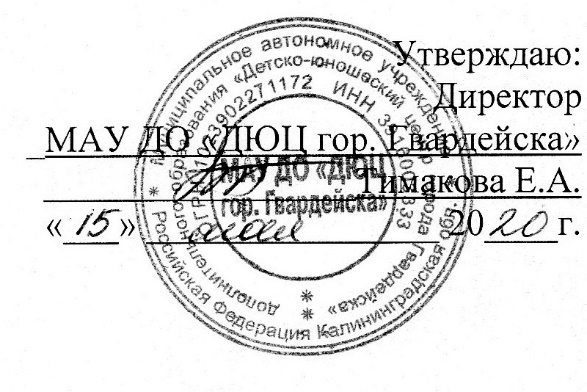 